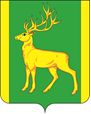 РОССИЙСКАЯ  ФЕДЕРАЦИЯИРКУТСКАЯ  ОБЛАСТЬАДМИНИСТРАЦИЯ МУНИЦИПАЛЬНОГО ОБРАЗОВАНИЯКУЙТУНСКИЙ РАЙОНП О С Т А Н О В Л Е Н И Е« 10» января 2020 г.                         р.п. Куйтун                                                             №   05-пО внесении изменений в Порядок уведомления  муниципальными служащими администрации муниципального  образования Куйтунский район представителя нанимателя (работодателя) о намерении выполнять иную оплачиваемую работу, утвержденный постановлением администрации муниципального образования Куйтунский район  от 29.11.2019 года № 1031-п «Об утверждении порядка уведомления муниципальными служащими  администрации муниципального образования Куйтунский район  представителя нанимателя (работодателя) о намерении выполнять иную оплачиваемую работу» В соответствии с частью 2 статьи 11 Федерального закона от 
2 марта 2007 года № 25-ФЗ «О муниципальной службе в Российской Федерации»,  руководствуясь статьей 37, 46 Устава муниципального образования Куйтунский район, администрация муниципального образования Куйтунский район  П О С Т А Н О В Л Я Е Т:1. Внести  в  Порядок уведомления  муниципальными служащими администрации муниципального  образования Куйтунский район представителя нанимателя (работодателя) о намерении выполнять иную оплачиваемую работу, утвержденный постановлением администрации муниципального образования Куйтунский район  от 29.11.2019 года № 1031-п «Об утверждении порядка уведомления муниципальными служащими  администрации муниципального образования Куйтунский район  представителя нанимателя (работодателя) о намерении выполнять иную оплачиваемую работу» следующие изменения:1.1. В пункте 5 Порядка слова «главному специалисту по кадрам» заменить словами «консультанту по кадрам».2. Начальнику организационного отдела администрации муниципального образования Куйтунский район Рябиковой Т.А.: - опубликовать постановление в газете «Отчий край», разместить постановление на официальном сайте муниципального образования Куйтунский район в сети «Интернет»;- внести информационную справку в оригинал постановления администрации муниципального образования Куйтунский район  от 29.11.2019 года № 1031-п о внесении изменений;3. Настоящее постановление вступает в силу со дня его подписания.4. Контроль за исполнением настоящего постановления возложить на начальника управления по правовым вопросам, работе с архивом и кадрами администрации муниципального образования Куйтунский район Головизину В.А. Мэр муниципального образования Куйтунский район  								                  А.П. Мари 